       Муниципальное бюджетное общеобразовательное учреждение«Висловская средняя общеобразовательная школа»Методическая разработка внеурочной деятельности «Мастерская чудес»в 3 классе«Композиция «Разные ромашки»Учитель начальных классов:Удовиченко Ольга Стефановна2023 годДата: 11.12.2023гЦели: расширять знания о цветке ромашке, изготовление ромашек из бумаги.Задачи: 1. Развивать творческие способности, эстетическое восприятие.2.Развивать интерес к технологической деятельности, художественный вкус,   эмоциональные чувства, образное эстетическое восприятие и образные    представления, композиционные умения, цветовосприятие.3.Корригировать и развивать познавательную активность, внимание,    коммуникативные умения4. Развивать мелкую моторику рук, дыхание, удовлетворять потребность детей в    двигательной активности.5.Формировать умение создавать свой неповторимый образ, сочетая в одной   аппликации несколько цветов, выполнять изображение в определённой   последовательности, объединять индивидуальную работу в коллективную   композицию.6.Воспитывать уважение к другим людям, чувство коллективизма и     ответственности. 7.Воспитывать самостоятельность, аккуратность, чувство эмпатии, отзывчивость,   стремление к достижению результата.8. Воспитывать чувство радости и удовлетворения от творческой работы.Контингент: 3 класс.Форма мероприятия: внеурочная деятельностьВид деятельности: изобразительная (технология)Тип деятельности: интегрированнаяМетоды: практический, словесный, продуктивный, наглядно-демонстрационныйФормы работы: (фронтальная, подгрупповая, индивидуальная)Виды деятельности: (игровая, коммуникативная, двигательная, познавательноисследовательская, музыкальная, изобразительная, восприятие художественнойлитературы)Оборудование: компьютер, интерактивная доска, раздаточный материал.ХОД ЗАНЯТИЯ:ОРГАНИЗАЦИОННАЯ ЧАСТЬ:Психологический настрой учащихся.1. Звучит музыка.Учитель: Ребята, к нам сегодня на занятие пришло много гостей. Давайте с ними поздороваемся. Посмотрите на наших гостей, поприветствуйте кивком головы и улыбкой доброжелательности. Молодцы!-Ребята, какое у вас сегодня настроение?- Давайте возьмемся за руки и передадим друг другу свое хорошее настроение.Упражнение.Собрались все дети в круг.Я – твой друг, и ты – мой друг.Крепче за руки возьмемся.И друг другу улыбнемся.2. Песня про солнце.Я тоже хочу поделиться с вами теплом. (Передаю тепло руками).Говорят, все: «Я солнце в ладонях вам подарю, знайте, как сильно вас я люблю!»Учащиеся поочередно касаются одноименных пальцев рук своего соседа, начиная с больших пальцев и говорят:желаю (соприкасаются большими пальцами);успеха (указательными);большого (средними);во всём (безымянными);и везде (мизинцами);Здравствуйте! (прикосновение всей ладонью)ВВОДНАЯ ЧАСТЬ:Учитель:  Я очень надеюсь, что сейчас ваше настроение поднялось и уверена, что оно нас не покинет до конца занятия. Присаживаемся.-Сегодня на занятие «Композиция «Разные ромашки», с помощью кисточки,  фетра и друга компьютера, мы будем изготавливать цветы. Что бы все получилось, вы должны быть внимательны.Сюрпризный момент.Учитель:  Ребята, отгадайте загадку. Кто пришел к нам в гости?Он сиреневый, с ушамиОчень дружит с малышамиК нам с Луны он прилетелВсе про всех узнать хотел.(под музыку из м/ф "Лунтик" появляется игрушка Лунтик)- Здравствуй, Лунтик!Лунтик: Здравствуйте, ребята!Учитель:  А почему ты такой грустный?Лунтик: Мне грустно, потому что я не знаю, какие цветы подарить моейподружке Миле на День Рождения. А вчера я гулял по саду и совсемрасстроился…Учитель:  Ребята, как вы думаете, что же так расстроило Лунтика?Лунтик: А вы послушайте сами Учитель:  Сейчас вы послушаете «Спор розы и ромашки», и сделали вывод.(аудиозапись стихотворения)Сказала Роза скромненькой Ромашке:- Смотри, как я прелестна, хороша!Не то, что ты в своей простой рубашке.Ты так наивна, «желтая» душа.- Пусть так, — в ответ кивнула ей Ромашка,— Мне не положено царицей быть.Но даже в беленькой, простой рубашке,Я буду людям радость приносить.Вывод: даже в скромной одежде можно людям радость приносит.Учитель:  Ребята, что же так расстроило Лунтика в этом разговоре цветов? Какойвы представили себе Розу? А ромашку? Кто вам больше понравился? Почему?Учитель: Какую радость приносит ромашка людям?Лунтик: Я думаю, что Миле нужно подарить ромашки, ведь они такие скромные,беленькие, а еще….Ой, я больше ничего не знаю про этот цветок. Ребята, вы поможете мне побольше узнать про ромашку, чтобы не только роза гордилась своей красотой.Учитель:  Ребята, поможем Лунтику?ОСНОВНАЯ ЧАСТЬ:Открывается сказка на мониторе «волшебный звук»Сказка про ромашку….Учитель:  Вот так появились ромашки, хотя чаще мы предпочитаем более нарядные цветы. И порой они зазнаются.-Ромашки удивительные цветы, и хочется о них узнать побольше.Для этого мы отправимся в увлекательное путешествие на то поле, где она росла.3. Звучит мелодия ромашкиДыхательная гимнастика-А сейчас ребятки, закройте все глаза, и представьте, что вы находитесь на этой поляне, перед вами огромная поляна цветов и вы вдыхаете их запах, аромат. Сделайте глубокий вдох, а теперь медленно выдохните. Откройте глаза.Что вы испытали? Удалось ли вам вдохнуть запах цветов?Вот этот запах поэтов побуждал писать стихи.-Послушайте стихотворения «Ромашки», которое написала Екатерина Серова: Ребёнок: Нарядные платьица,Желтые брошки,Ни пятнышка нетНа красивой одежке.Такие веселыеЭти ромашки –Вот-вот заиграют,Как дети, в пятнашки.Учитель:  с кем сравнивает цветы Екатерина Серова?- Какая одежда у цветов? Получается, что и в самом простом наряде можно найти свою прелесть.О ромашках не только сочиняют стихи, но и пишут картины.-Вот репродукция картины. Ее автор Эдуард Панов.Учитель:  а автор назвал картину «Поле ромашек».Учитель:  Какое желание возникает у вас, когда вы смотрите на картину?Учитель:   как здорово просто сфотографироваться на фоне ромашкового поля или осторожно войти в него и слегка «окунуться» … Кто увидит эти поля - просто никогда не забудет! А еще важно знать, что любой цветок в природе является еще домиком для многих насекомых.Учитель:  Есть разные ромашки, что б узнать какие, для этого вы должны собрать картинки, лежащие на столеЗадание 2. Собери картинку.В природе можно встретить ромашки и в саду, и в лесу, и в поле.Ромашка, которая растет в саду - садовая, в поле - полевая, в лесу- нивяник, илилесная.В народе многие цветы называют ромашками, но самые настоящие ромашки растут на полях и лугах нашей Родины. Ромашки испокон веков символизируют русскую природу. Русский народ называет ромашку с неизменной любовью.Учитель:  У ромашки немало секретов. Хотите их узнать?(Учитель  показывает большую ромашку из бумаги, на лепестках которой написаны «Секреты»)1. Ромашки схожи по форме с зонтиками2. По легенде, в давние времена ромашки были зонтиками для маленьких степных гномиков. Начнется в степи дождь, гномик укроется ромашкой, либо сорвет ее и шагает по степи, поднимая цветок над головой. Дождь стучит по ромашковому зонтику, струйками стекает с него, а гномик остается совершенно сухим.3. В древности ромашку считали одним из священных растений.4. За ее красоту и пользу этот цветок с любовью называли солнечник, девичник, белюшка, невесточка, лесная марьяша, матрёнка, белоцвет, ворожка.- А как вы думаете, почему люди так называли ромашку?5. Ворожка – от слова «ворожить», «гадать». В день Ивана Купалу девушки собирали ромашки и гадали на суженного.Отрывая лепесточки, люди пытались угадать свою судьбу, любит - не любит, сбудется - не сбудется.6. 8 июля в нашей стране отмечают праздник – День семьи, любви и верности, а символом этого праздника является ромашка. Так же в этот день собирали ромашки и сушили, и получалась аптечная ромашка.В средневековой медицинской литературе ромашку называли "Романовым цветком".Хотите узнать, что лечит ромашка?Задание 4. Аптечная ромашка.Возьмите лепесток и прочитайте, что можно лечить ромашкой, каждый лепесток прикрепим к солнышку на доске.- болит зуб нужно полоскать отваром из ромашки.- болит глаз нужно протирать отваром ромашки…-болит горло нужно полоскать отваром из ромашки.- ожог делают компресс из ромашки- укрепление волос нужно полоскать отваром из ромашки.-Вот сколько пользы приносит ромашка.А еще из нее делают парфюмерию. Это можно узнать в книге о лекарственные растения.Физминутка: (дети делают сидя)        Утром бабочка проснулась, потянулась, улыбнулась.Раз – росой она умылась, два – изящно покружилась,У цветка она присела, над ромашкой закружиласьУчитель:  Давайте внимательно посмотрим на ромашку. Почему у ромашки лепестки белого цвета? Как вы думаете, что обозначает белый цвет?Учитель:  Белый цвет символизирует чистоту помыслов (т. е когда у человека нет плохих мыслей) А Почему у ромашки серединка белого цвета? (Желтый цвет - символ любви, ассоциируется с золотом, ромашка солнышко, у нее желтая серединка)Валеологическая пауза. Этюд «Ромашки и бабочки»(дети изображают цветы, а учитель перемещает игрушку Лунтик с «цветка на цветок»)Давайте представим, что наш ковер- полянка, вы – ромашки, а мы с Лунтиком – бабочки.Но вот налетел ветер, он тихонько колышет ромашки, а потом ветер подул сильнее. Пошел дождь. Каждый лепесток ромашки гнется под тяжестью капель. Вновь выглянуло солнце, и ромашки расправили свои листочки, стряхивая с лепесточков капли дождя.- Молодцы, ребята, а теперь все сели.-Ребята, что вы почувствовали, когда были ромашками? Учитель:  Но вдруг пришел какой-то человек, он сорвал ромашки в большой   букет (дети собираются в центре круга) - Изменилось ваше настроение? Почему? - А что произошло потом? (ромашки завяли) Покажите, как ромашки завяли. Учитель:  Лунтик, почему ты загрустил? Лунтик: Я не хочу, чтобы ромашки собрали в букет, мне их жалко, ведь они такие  нежные и красивые.Если я сорву цветок,Если ты сорвешь цветок.Если все - и я, и ты,Если мы сорвем цветы,Опустеют все поляныИ не будет красоты!  Учитель:  Ребята, а вы согласны с Лунтиком, что нельзя рвать цветы.ПРАКТИЧЕСКАЯ ЧАСТЬУчитель:  Ребята, мы так увлеклись, что совсем забыли про кого? Ведь Лунтик хотел выбрать, какие цветы подарить Миле? Но ведь рвать цветы нельзя? Что делать, как помочь Лунтику?Учитель:  Давайте сделаем в подарок Миле много ромашек.	-Хочу поделиться с вами как из фетровой бумаги сделать прекрасные и всеми нами любимые ромашки. 
Для работы необходимо: фетр жёлтого и белого цветов, ножницы, жёлтый микробисер, клей
Нарисуйте на белом фетре окружность. Можно использовать циркуль или обвести кружку.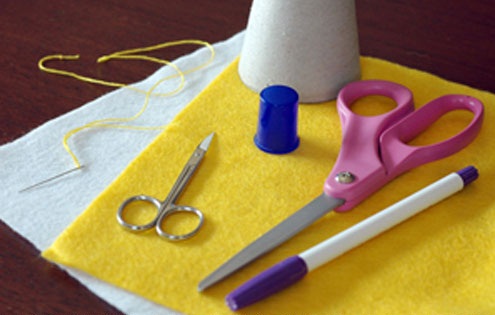 
Теперь в центре круга рисуем ещё одну окружность с маленьким диаметром.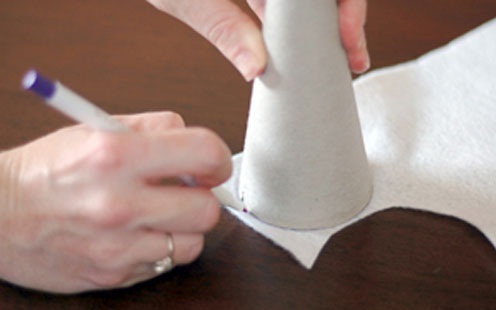 
Разрезаем большой круг на равные полоски.


Края полосок с помощью ножниц «превращаем» в лепестки.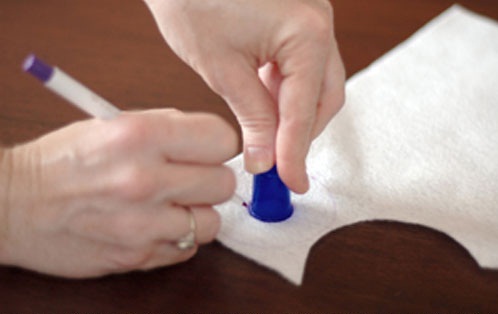 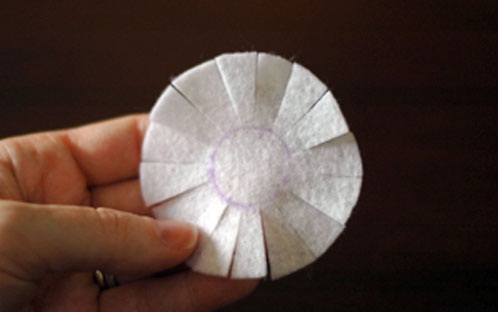 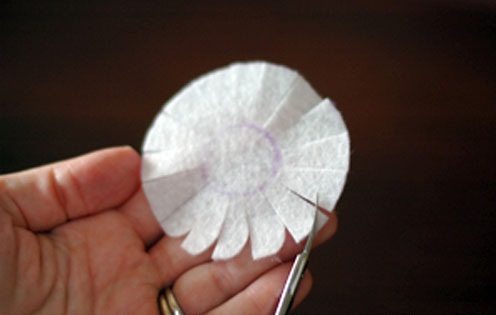 

Из жёлтого фетра вырезаем окружность такого же диаметра, что и серединка у белой заготовки.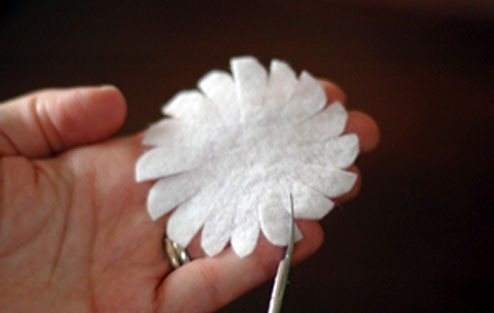 
Пришиваем или приклеиваем  её к лепесткам. Во время сшивания используем микробисер.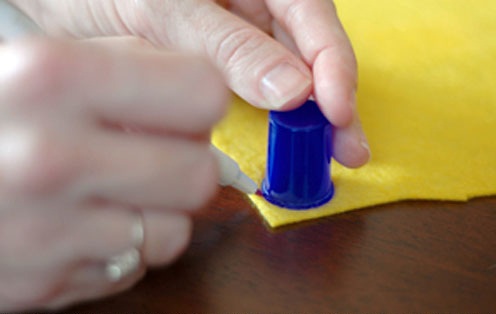 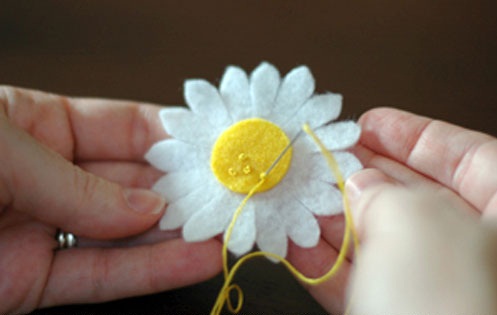 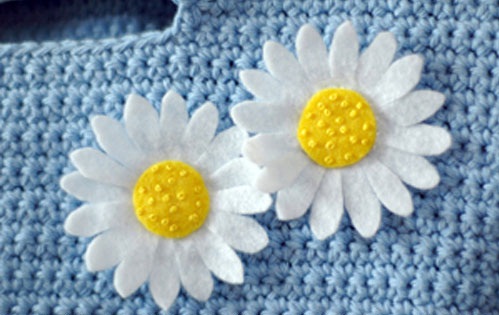 Ромашки готовы! Учитель:  Итак, я вижу, что вы уже закончили свою работу. Предлагаю объединить наши рисунки в поле из ромашек (дети на доске раскладывают свои рисунки, рассматривают).Мы объединили ваши работы в одну большую композицию.Полюбуйтесь, ребята, какое большое и красивое получилось ромашковое поле.Стихотворение.Ребёнок:  Распустились ромашки на поле,Много – много красивых цветов.И колышется белое море–Как мечта из несбыточных снов!Как хочу я в него окунуться.В них упасть и на небо смотреть.И от счастья в душе улыбнуться.Сердцем в небо, как птица лететь!ЗАКЛЮЧИТЕЛЬНАЯ ЧАСТЬУчитель:  Лунтик, тебе понравились работы ребят? Тебе  нравиться наше ромашковое поле?Лунтик: Спасибо вам, ребята, я думаю, Мила очень обрадуется подарку, ведь теперь у нее будет свое ромашковое поле. До свидания! Мне нужно спешить на День Рождения.Учитель:  Не торопись, Лунтик, попробуй наш ромашковый чай после занятия.Учитель:   Спасибо, мои друзья, мне очень понравилась наша ромашковая встреча. А вам? Что больше всего понравилось? Что запомнилось?Что вы сегодня изготавливали на занятии? (ответы детей)Рефлексия.Учитель:   Ребята, если вам было интересно сегодня похлопайте в ладошки, если вы скучали потопайте ногами, если вы узнали много нового, скажите: «ОГО!»ИнтервьюУчитель: Спросим об этом и у наших гостей. Кто желает взять у них интервью?Дети: Можно я….Учитель:    Хорошо, иди …. ты будешь корреспондентом.Корреспондент: Вам понравилось наше занятие?Гость: ….Корреспондент: Что больше всего запомнилось?Гость: …Корреспондент: Какое впечатление у Вас от того, как мы работали?Гость: ….Корреспондент: Спасибо за интервью. Приходите. Будем рады вас видетьПодведения итогов.Учитель:   Я благодарю всех участников! И хочу сказать: У человека может быть много разных настроений, но душа у него одна, и эту свою душу он неуловимо вкладывает во все свое творчество. Я желаю каждому из вас быть всегда в хорошем настроении, творить и заряжать окружающих своей неутомимой энергией и мастерством.Учитель:   Мне было очень приятно с Вами работать. Спасибо!